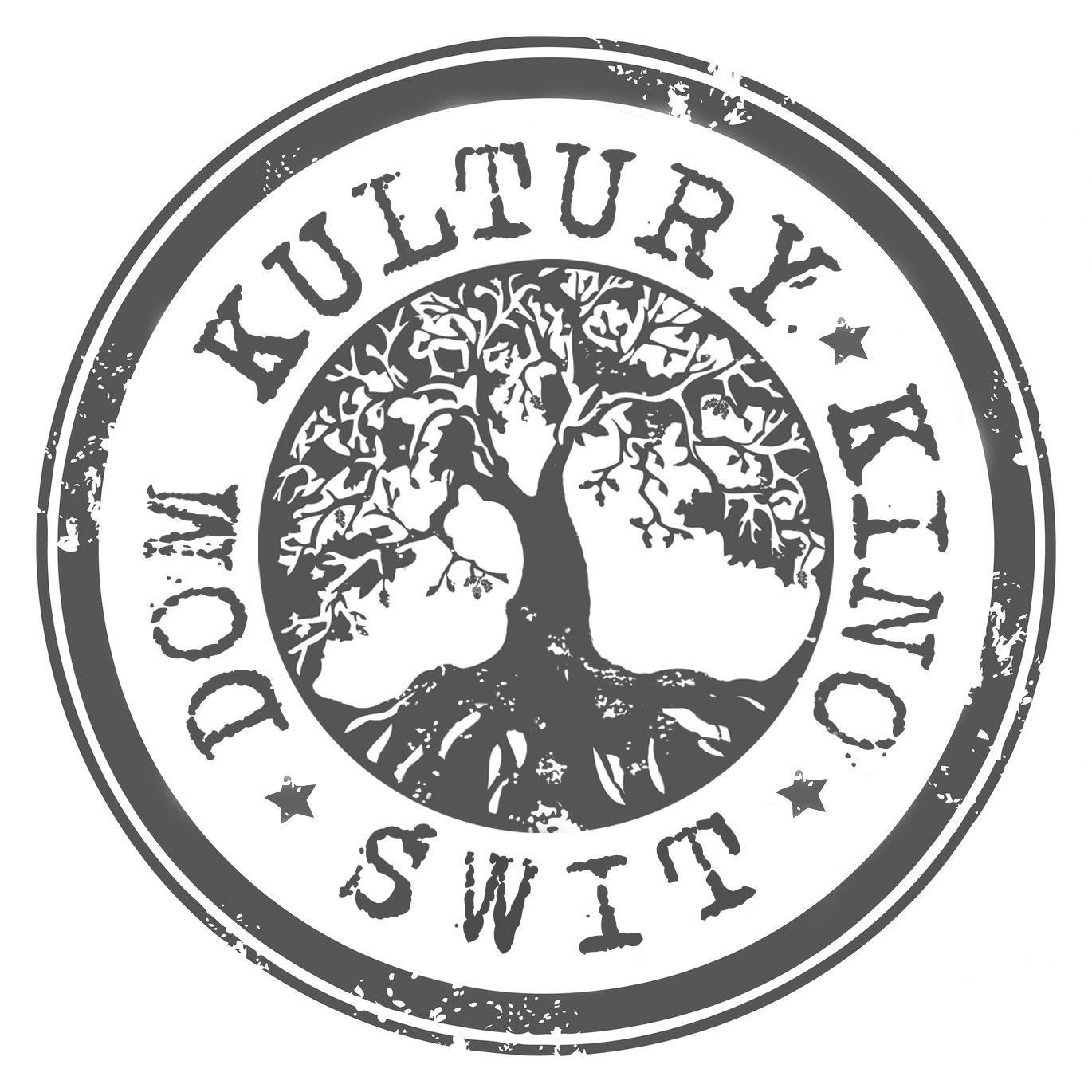 XXIV KONKURS MUZYCZNY 
DEBIUTY 2018    REGULAMINOrganizator Dom Kultury ŚWIT w Dzielnicy Targówek m.st. Warszawy, ul. Wysockiego 11.Idea Impreza ma charakter otwartego konkursu dla amatorskich zespołów wokalnych, wokalno - instrumentalnych, solistów i instrumentalistów działających na terenie województwa mazowieckiego. Cele Zachęcenie dzieci i młodzieży do wspólnego muzykowania.Umożliwienie dzieciom i młodzieży publicznej prezentacji umiejętności wokalnych 
i muzycznych.Promocja talentów i motywowanie młodych artystów do umuzykalniania i systematycznego doskonalenia swoich umiejętności. Repertuar konkursowyUczestnicy (zarówno zespoły jak i soliści) mają obowiązek przygotować dwa dowolnie wybrane utwory z możliwością prezentacji utworów własnych. Łączny czas wykonania nie powinien przekroczyć 
10 minut.Kategorie konkursoweKonkurs odbywa się w  czterech kategoriach wiekowych:Przedszkolaki.Dzieci młodsze (klasy I - III SP).Dzieci starsze (klasy IV-VI SP).Młodzież (kl. VII – VIII SP, klasy gimnazjalne i szkoły średnie).W przypadku zespołu o składzie obejmującym więcej niż jedną z ww. kategorii, 
o właściwej klasyfikacji decydować będzie przynależność bezwzględnej większości składu 
do jednej z wymienionych kategorii.Dla kategorii Przedszkola konkurs ma charakter przeglądu. JuryW Jury XXIV Konkursu Muzycznego DEBIUTY 2018 zasiadają profesjonalni muzycy.                                                            NagrodyWerdykt i podział nagród rzeczowych i/lub finansowych wśród laureatów należy do wyłącznej kompetencji Jury i przyjmuje się jako ostateczny.Członek Jury Waldemar Kuleczka, Dyrektor Artsytczyny Festiwalu Beatlemania może przyznać nagrodę specjalną dla uczestnika prezentującego repertuar The Beatles lub polskiego big bitu w postaci udziału w Festiwalu Beatlemania. Kryteria oceny Ocenie przez Jury podlega:Umuzykalnienie.Interpretacja.Ogólne wrażenie estetyczne i artystyczne.Ostateczny werdykt ustali Jury na drodze dyskusji. Rolę pomocniczą przy wyborze laureatów będzie pełnić punktacja od 1 do 6, która zostanie zsumowana. W przypadku kwestii spornych odnośnie werdyktu, ostateczna decyzja należy 
do Przewodniczącego Jury.ZgłoszeniaZgłoszenia należy przesłać do dnia 5 kwietnia 2018 r., na adres: akubrak@dkswit.com.plKarty zgłoszenia można pobrać na stronie http://dkswit.com.pl/debiuty/ Warunki techniczneOrganizatorzy zapewniają sprzęt nagłaśniający, oświetleniowy, fortepian, pianino cyfrowe, keyboard, perkusję, wzmacniacz gitarowy (20 W).Dodatkowe informacje dotyczące szczegółów technicznych można uzyskać pisząc na e-mail: szymon.akustyk@gmail.com TerminyPrezentacje odbędą się w Domu Kultury ŚWIT w dniach:10 kwietnia– Przedszkola12 kwietnia – Dzieci młodsze (kl. I-III SP), Dzieci starsze (kl. IV – VI SP)13 kwietnia – Młodzież (kl. VII – VIII SP, klasy gimnazjalne i szkoły średnie). Szczegółowy plan prezentacji Organizator ustali po zamknięciu listy zgłoszeń 
i niezwłocznie powiadomi uczestników. Finał oraz uroczyste wręczenie nagród odbędzie się 26 kwietnia 2018 r. o godz. 17.30 
w Domu Kultury ŚWIT. Informacje końcoweOrganizator zastrzega sobie prawo do wykorzystania nagrań konkursowych, w tym wizerunku wykonawców do celów promocyjnych. Zgłoszenie uczestnictwa jest jednoznaczne z przyjęciem warunków regulaminu.Dodatkowych informacji o konkursie udziela Agata Kubrak, Alicja Poziemska, tel. 22 811-01-05, wew. 103, 112, mail: akubrak@dkswit.com.pl. 